Магистратура мен докторантураның оқу жоспарлары мен жұмыс оқу жоспарларын бекіту және 2023-2024 оқу жылына арналған академиялық күнтізбеге толықтырулар енгізу туралы (қысқы қабылдау) .Жоғары оқу орнынан кейінгі білім беру бағдарламаларын іске асыратын білім беру ұйымдарына қабылдаудың үлгілік қағидаларының 7-тармағына сәйкес (ҚР БҒМ 2018 жылғы 31 қазандағы № 600 бұйрығы) магистратура және докторантура (қысқы қабылдау) бойынша академиялық күнтізбеге толықтыру енгізуді және 2022-2023 оқу жылына арналған оқу жоспарлары мен жұмыс оқу жоспарларын (қысқы қабылдау) бекітуді ұсынамын.Оқу жоспарлары мен жұмыс оқу жоспарларының тізбесі:7М01103 Психология және педагогика (1 жыл);7М01508 Физика;7М01601 тарих;7М02201 тарих;7М03201 Журналистика;7М04104 Қаржы;7М05302 Химия;7М06102 Ақпараттық жүйелер;7М07105 Көлік, көлік техникасы және технологиясы;7М08101 Агрономия;7М09101 Ветеринарлық медицина;7М09102 Ветеринарлық санитария;8D02201 Тарих;8D02303 Орыс филологиясы;8D04201 Құқықтану;8D05101 Биология8D 06102 Ақпараттық технологиялар және робототехника;8D07101 Электр энергетикасы.Об утверждении учебных планов и рабочих учебных планов магистратуры и докторантуры и внесение дополнений в академический календарь на 2023-2024 уч.год (зимний прием) .С соответствии с п.7 Типовых правил приема в организации образования, реализующих образовательные программы послевузовского образования (приказ МОН РК от 31 октября 2018 года № 600) предлагаю внести дополнение в академический календарь по магистратуре и докторантуре (зимний прием) и утвердить учебные планы и рабочие учебные планы на 2023-2024 уч.год (зимний прием).Перечень учебных планов и рабочих учебных планов:7М01103 Психология и педагогика (1 год);7М01508 Физика;7М01601 История;7М02201 История;7М03201 Журналистика;7М04104 Финансы;7М05302 Химия;7М06102 Информационные системы;7М07105 Транспорт, транспортная техника и технология;7М08101 Агрономия7М09101 Ветеринарная медицина;7М09102 Ветеринарная санитария;8D02201 История;8D02303 Русская филология;8D04201 Юриспруденция;8D05101 Биология8D 06102 Информационные технологии и робототехника;8D 07101 Электроэнергетика.АҚБ басшысыНачальник УАД						Э.НаурызбаеваКелісілді/Согласовано:Басқарма Мүшесі-АМ жөніндегі проректор/Член Правления-Проректор по АВ						Е.ИсакаевАхмет Байтұрсынұлы  атындағыҚостанай өңірлік университеті»КеАҚ      НАО «Костанайский региональный университет имени Ахмет Байтұрсынұлы»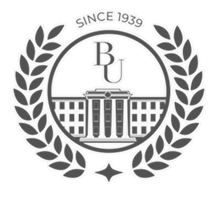 АНЫҚТАМАСПРАВКАғылыми кеңес отырысынана заседание ученого совета27.17.2023 ж.27.12.2023 г.Қостанай қаласыгород Костанай